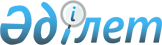 О внесении изменений в приказ Министра здравоохранения и социального развития Республики Казахстан от 26 марта 2015 года № 165 "Об утверждении стандартов оказания специальных социальных услуг в области социальной защиты населения"
					
			Утративший силу
			
			
		
					Приказ Министра здравоохранения и социального развития Республики Казахстан от 17 марта 2016 года № 206. Зарегистрирован в Министерстве юстиции Республики Казахстан 21 апреля 2016 года № 13609. Утратил силу приказом Заместителя Премьер-Министра - Министра труда и социальной защиты населения Республики Казахстан от 29 июня 2023 года № 263.
      Сноска. Утратил силу приказом Заместителя Премьер-Министра - Министра труда и социальной защиты населения РК от 29.06.2023 № 263 (вводится в действие с 01.07.2023).
      В соответствии с подпунктом 2) статьи 8 Закона Республики Казахстан от 29 декабря 2008 года "О специальных социальных услугах" ПРИКАЗЫВАЮ:
      1. Внести в приказ Министра здравоохранения и социального развития Республики Казахстан от 26 марта 2015 года № 165 "Об утверждении стандартов оказания специальных социальных услуг в области социальной защиты населения" (зарегистрирован в Реестре государственной регистрации нормативных правовых актов под № 11038, опубликован в информационно-правовой системе "Әділет" 10 июня 2015 года) следующие изменения:
      в Стандарте оказания специальных социальных услуг в области социальной защиты населения в условиях временного пребывания, утвержденных указанным приказом:
      пункт 2 изложить в следующей редакции:
      "2. Настоящий стандарт устанавливает объем и требования к условиям и порядку предоставления специальных социальных услуг в организациях, оказывающих специальные социальные услуги в условиях временного пребывания государственной и негосударственной форм собственности (далее – организации временного пребывания), предназначенных для круглосуточного временного проживания (до одного года) или временного нахождения (в ночное время суток) лиц без определенного места жительства и лиц, освободившихся из мест лишения свободы и (или) находящихся на учете в службе пробации уголовно-исполнительной инспекции (далее – получатели услуг), определяет порядок деятельности организаций временного пребывания, условия предоставления, прекращения (приостановления) оказания специальных социальных услуг.";
      пункт 11 изложить в следующей редакции:
      "11. Прием получателей услуг в организацию временного пребывания для предоставления им специальных социальных услуг за счет бюджетных средств осуществляют организации временного пребывания по заявлению получателей услуг или письменному направлению районных (городских) уполномоченных органов занятости и социальных программ (далее – уполномоченный орган), уполномоченных органов в области здравоохранения, внутренних дел по месту фактического нахождения получателя услуг. Заявление оформляется по форме согласно приложению 1 к настоящему стандарту.".
      2. Департаменту социальных услуг в установленном законодательством порядке обеспечить:
      1) государственную регистрацию настоящего приказа в Министерстве юстиции Республики Казахстан;
      2) в течение десяти календарных дней после государственной регистрации настоящего приказа направление его копии на официальное опубликование в периодических печатных изданиях и информационно-правовой системе "Әділет";
      3) в течение пяти рабочих дней со дня получения настоящего приказа в Министерстве юстиции Республики Казахстан направление в Республиканское государственное предприятие на праве хозяйственного ведения "Республиканский центр правовой информации" Министерства юстиции Республики Казахстан для размещения в Эталонном контрольном банке нормативных правовых актов Республики Казахстан;
      4) размещение настоящего приказа на Интернет-ресурсе Министерства здравоохранения и социального развития Республики Казахстан;
      5) в течение десяти рабочих дней после государственной регистрации настоящего приказа в Министерстве юстиции Республики Казахстан предоставление в Департамент юридической службы Министерства здравоохранения и социального развития Республики Казахстан сведений об исполнении мероприятий, предусмотренных подпунктами 1), 2), 3) и 4) настоящего пункта.
      3. Контроль за исполнением настоящего приказа возложить на вице-министра здравоохранения и социального развития Республики Казахстан Жакупову С.К.
      4. Настоящий приказ вводится в действие по истечении десяти календарных дней после дня его первого официального опубликования.
      СОГЛАСОВАНО   
      Министр образования и науки   
      Республики Казахстан   
      ________________ Е. Сагадиев   
      17 марта 2016 года
      СОГЛАСОВАНО   
      Министр внутренних дел   
      Республики Казахстан   
      _______________ К. Касымов   
      18 марта 2016 года
					© 2012. РГП на ПХВ «Институт законодательства и правовой информации Республики Казахстан» Министерства юстиции Республики Казахстан
				
Министр здравоохранения и
социального развития
Республики Казахстан
Т. Дуйсенова